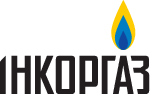 АНКЕТА НЕПОБУТОВОГО СПОЖИВАЧА ПРИРОДНОГО ГАЗУЗАГАЛЬНА ІНФОРМАЦІЯ:СТАТУС ПЛАТНИКА ПОДАТКІВ:БАНКІВСЬКІ РЕКВІЗИТИ:ДОДАТКОВА ІНФОРМАЦІЯ:ПЛАНОВІ ОБСЯГИ СПОЖИВАННЯ У  (тис. м3):ЗАПЕВНЕННЯ ТА ГАРАНТІЇ:	КОНТАКТНА ОСОБА:	ДОКУМЕНТИ, ЩО ДОДАЮТЬСЯ:	Просимо додати копії наступних документів:	Статут (в повному обсязі);	Витяг з реєстру платників ПДВ;	Підтвердження статусу платника єдиного податку	Наказ на призначення керівника;	Протокол про призначення керівника;	Довіреність на підписанта.	Документ, що підтверджує відсутність заборгованості перед попереднім постачальником.	Копія документа, яким визначено право власності чи користування на об'єкт споживача.П.І.Б.	      			 Дата      ДОГОВІР № C-     /     -Дна постачання природного газу для потреб непобутових споживачівм. Київ	«  »  20      р.ТОВАРИСТВО З ОБМЕЖЕНОЮ ВІДПОВІДАЛЬНІСТЮ «ІНКОРГАЗ», ЕІС код 56X9300000015004, далі – Постачальник, від імені якого діє Директор Дєлов Ігор Васильовича на підставі Статуту, з однієї сторони, та     , ЕІС код      , далі – Споживач, від імені якого діє             на підставі      , з другої сторони, а разом поіменовані Сторони, уклали цей договір на постачання природного газу (далі – Договір) на наведених нижче умовах.Найменування Оператора газорозподільної системи, далі – Оператор ГРМ, з яким Споживач уклав договір розподілу природного газу:      . Договір №       від       року;       Найменування Оператора газотранспортної системи, далі – Оператор ГТС, з яким Споживач уклав договір транспортування природного газу:      , Договір №       від       року;           Терміни та визначенняТерміни, що вживаються у Договорі, мають такі значення:об'єкт Споживача – технологічний комплекс, що складається з газопроводів та споруд на них, призначених для споживання природного газу, що на праві власності чи користування належать Споживачеві;оператор газорозподільної системи (Оператор ГРМ) – суб’єкт господарювання, який на підставі ліцензії здійснює діяльність із розподілу природного газу газорозподільною системою, до газових мереж якого підключений Споживач (об’єкт Споживача);оператор газотранспортної системи (Оператор ГТС) – суб’єкт господарювання, який на підставі ліцензії здійснює діяльність із транспортування природного газу газотранспортною системою на користь замовників;природний газ – корисна копалина, яка є сумішшю вуглеводнів та невуглеводневих компонентів, перебуває у газоподібному стані за стандартних умов (тиск – 760 мм ртутного стовпчика і температура – 20 градусів за Цельсієм) і є товарною продукцією;Кодекс ГТС  –  Кодекс  газотранспортної  системи,  затверджений  Постановою  НКРЕКП  від 30.09.15№2493;Кодекс ГРМ  –  Кодекс  газорозподільних  систем,  затверджений  Постановою  НКРЕКП  від  30.09.15№2494;Правила постачання газу – Правила постачання природного газу, затверджені Постановою НКРЕКП від 30.09.15 № 2496;Реєстр споживачів Постачальника – перелік споживачів, які в установленому Кодексом ГТС порядку закріплені в інформаційній платформі Оператора ГТС за Постачальником у Розрахунковому періоді;Розрахунковий період – газова доба та/або газовий місяць, визначені Кодексом ГТС на ринку природного газу, щодо якої (якого) між Споживачем та Постачальником узгоджені обсяги відбору/споживання природного газу та здійснюються відповідні розрахунки;Узгоджені обсяги – обсяги природного газу, постачання та споживання яких узгоджені Сторонами у розрахунковому періоді, шляхом укладання додаткової угоди до цього Договору;Добовий небаланс – для цілей цього Договору розуміється відхилення (різниця) між Узгодженим обсягом відбору/споживання газу Споживачем протягом газової доби Розрахункового періоду та фактичним обсягом відбору/споживання газу Споживачем протягом такої добу. Добовий небаланс вважається «позитивним» коли Узгоджений обсяг відбору/споживання газу Споживачем протягом газової доби Розрахункового періоду є більшим, ніж фактичний обсяг відбору/споживання газу Споживачем протягом такої газової доби. Добовий небаланс вважається «негативним» коли Узгоджений обсяг відбору/споживання газу Споживачем протягом газової доби Розрахункового періоду є меншим, ніж фактичний обсяг відбору/споживання газу Споживачем протягом такої газової доби.Місячний небаланс – сума Добових небалансів протягом Розрахункового місяця.Інші терміни використовуються в Договорі у значеннях, наведених у Законі України «Про ринок природного газу» та прийнятих на його виконання підзаконних нормативно-правових актах.I Предмет ДоговоруПостачальник зобов’язується передати у власність Споживачу узгоджені обсяги природного газу (далі – «газ» або «природний газ»), а Споживач зобов’язується прийняти узгоджений обсяг природного газу та оплатити його вартість у розмірах, строки та порядку, що визначені Договором.Попередній річний  обсяг відбору/споживання газу – до 0,000 тис. куб. м.Попередні річні обсяги відбору/споживання газу по місяцях (тис. куб. м):Добові узгоджені обсяги постачання газу визначаються шляхом ділення місячного узгодженого обсягу газу на кількість днів протягом цього місяця, якщо інші добові узгоджені обсяги по конкретному розрахунковому місяцю не визначені цим Договором чи додатковою угодою до нього.Передача газу за цим Договором здійснюється на межах балансової належності об'єктів Споживача відповідно до актів розмежування ділянок обслуговування (далі – пункти призначення).II Якість, обсяг природного газу та умови його постачанняЯкість газу, який передається Споживачеві в пунктах призначення, має відповідати вимогам, установленим державними стандартами та технічним умовами щодо його якості. Відповідальним за якість газу, що постачається на об’єкти Споживача, підключені до газорозподільчих систем, є відповідний Оператор ГРС, а відповідальним за якість газу, що постачається на об’єкти Споживача, підключені до газотранспортної системи, є Оператор ГТС.Постачання газу здійснюється за умови:Наявності у Споживача, об’єкту який підключений до газорозподільної системи, договору розподілу природного газу, укладеного в установленому порядку між Споживачем та Оператором ГРМ, та присвоєння споживачу Оператором ГРМ персонального ЕІС-коду як суб’єкту ринку природного газу;Наявності у Споживача, об’єкт якого підключений до газотранспортної системи, договору транспортування природного газу, укладеного в установленому порядку між Споживачем та Оператором ГТС, та присвоєння споживачу Оператором ГТС персонального ЕІС-коду як суб’єкту ринку природного газуВідсутності заборгованості у Споживача за минулі періоди перед Постачальником (або оплати відповідно до графіка погашення заборгованості) та оплати поточних платежів;Відсутності простроченої заборгованості Споживача за поставлений природний газ перед  іншими постачальником газу (за його наявності), що має підтверджуватися письмовою довідкою такого постачальника або складеним з ним актом звірки взаєморозрахунків;Включення Споживача до Реєстру споживачів Постачальника у відповідному Розрахунковому періоді.Включення Споживача до Реєстру споживачів Постачальника відбувається на підставі письмового запиту Споживача, наданого Постачальнику, не пізніше ніж за 22 (двадцять дві) доби до дати початку розрахункового періоду, в якому здійснюється постачання природного газу на Споживача. Включення Споживача до Реєстру споживачів Постачальника може бути здійснено в коротші терміни, при умові відсутності Споживача в Реєстрі споживачів іншого постачальника у Розрахункового періоду.Обсяг переданого (спожитого) газу за розрахунковий період (пункт 4.1. Договору), що підлягає оплаті Споживачем, визначається на межі балансової належності між Оператором ГРМ та/або Оператора ГТС та Споживачем на підставі даних комерційних вузлів обліку (лічильників газу), визначених в заяві-приєднанні до договору розподілу природного газу, укладеного між Оператором ГРМ та Споживачем, а також з урахуванням процедур, передбачених Кодексом ГРМ.Обсяг відбору (споживання) газу Споживачем у відповідному Розрахунковому періоді не повинен перевищувати Узгодженого обсягу газу.Коригування (перегляд) узгоджених добових та місячних обсягів споживання природного газу здійснюється за письмовою заявою Споживача, поданою не менше ніж за 3 (три) доби до початку відповідного Розрахункового періоду та за умови внесення Сторонами змін до Узгоджених обсягів, шляхом підписання додаткових угод.Постачання та споживання узгоджених обсягів газу протягом місяця здійснюється, як правило, в рівномірному режимі, виходячи із середньодобової норми (далі – Добові Узгоджені обсяги), яка визначається шляхом ділення місячного узгодженого обсягу газу на кількість днів протягом цього місяця, якщо інші Добові Узгоджені обсяги споживання не визначені Сторонами в додаткових угодах до цього Договору.Визначення (звіряння) фактичного обсягу поставленого (спожитого) природного газу між Сторонами здійснюється в наступному порядку:За підсумками розрахункового періоду Споживач до 05 числа місяця, наступного за розрахунковим, зобов’язаний надати Постачальнику копію відповідного акту про фактичний обсяг розподіленого (протранспортованого) природного газу Споживачу за розрахунковий період, що складений між Оператором ГРМ та Споживачем, відповідно до вимог Кодексу ГРМ.На підставі отриманих від Споживача даних та/або даних Оператора ГРМ Постачальник протягом трьох робочих днів готує два примірники акту приймання-передачі природного газу за розрахунковий період, підписаних уповноваженим представником Постачальника.Споживач протягом двох днів з дати одержання акту приймання-передачі газу зобов'язується повернути Постачальнику один примірник оригіналу акту приймання-передачі газу, підписаний уповноваженим представником Споживача та скріплений печаткою Споживача, або надати в письмовій формі мотивовану та обґрунтовану відмову від підписання акту приймання-передачі газу.У випадку відмови від підписання акту приймання-передачі газу Споживачем, обсяг постачання (споживання) газу встановлюється Постачальником в односторонньому порядку, на підставі даних Оператора ГРМ чи Оператора ГТС. Споживач в такому разі не позбавлений права звернутись до суду за вирішенням спору з приводу обсягів спожитого газу. До прийняття рішення судом та набрання таким рішенням законної сили, обсяг спожитого газу та вартість послуг з його постачання встановлюється відповідно до даних Постачальника.У випадку не повернення Споживачем підписаного оригіналу акту приймання-передачі газу, або ненадання письмової обґрунтованої відмови від його підписання до 07 числа місяця, наступного за звітним, такий акт вважається підписаним Споживачем, а обсяг спожитого газу встановлюється відповідно до даних Постачальника.Сторони домовилися, що до моменту обміну оригіналами актів приймання-передачі газу, скановані копії підписаних Сторонами актів приймання-передачі газу, надіслані Сторонами одна одній по електронній пошті, мають силу оригіналу.III Ціна природного газу та оплата добових та місячних небалансівРозрахунки за поставлений Споживачеві газ здійснюються за цінами, що вільно встановлюються між Постачальником та Споживачем.Ціна на Узгоджений обсяг газу визначається Сторонами в письмовій формі окремо на кожен Розрахунковий період , шляхом укладання Сторонами Додаткових угод до цього Договору.Згоджена Сторонами ціна може змінюватися виключно за погодженням Сторін.Місячна вартість газу визначається як добуток ціни газу, визначеного цим Розділом ІІІ, та загального обсягу фактично поставленого (спожитого) газу, визначеного згідно з розділом ІІ цього Договору.Ціна газу, визначена згідно цього Договору, не включає витрат на транспортування та розподіл природного газу магістральними та газорозподільчими мережами, які Споживач оплачує самостійно на підставі договорів, укладених Споживачам з Оператором ГТС та Операторами ГРС.У випадку відбору (споживання) Споживачем газу в Розрахунковому періоді, по якому Сторони не досягли згоди щодо ціни газу в такому розрахунковому періоді та не підписали додаткової угоди, як передбачено пунктом 3.2. цього Договору, оплата такого обсягу має бути здійснена Споживачем за ціною згідно «Прейскуранту на природний газ із ресурсів Національної акціонерної компанії «Нафтогаз України» для споживачів, які не підпадають під дію Положення про ПСО» (що розміщений на сайт НАК «Нафтогаз Україна»), що дійсна у такому календарному (розрахунковому) місяці споживання для обсягів, які співставні з місячними обсягами за Договором та для розрахунків, що відповідають оплаті протягом або після місяця поставки, мінус 2 (два) відсотки.Споживач зобов’язаний оплатити Постачальнику компенсацію добових небалансів за календарний місяць, який виникає протягом Розрахункового періоду, згідно наступного розрахунку:3.7.1. При виникненні Позитивного Добового небалансу протягом доби вартість Добового небалансу розраховується за наступною формулоюВдн+ = (Фактичний добовий обсяг - Узгоджений добовий обсяг ) × (Маржинальна ціна продажу природного газу × К × 0,97 – Узгоджена ціна природного газу) Де, Вдн+  - вартість позитивного добового небалансу у відповідну Розрахункову добу, грн. без ПДВ.Узгоджений добовий обсяг – узгоджений добовий обсяг відбору/споживання природного газу у відповідну Розрахункову добу, тис.м3;Фактичний добовий обсяг – фактично відібраний/спожитий Споживачем природний газ за даним Оператора ГРМ та/або Оператор ГТС, тис.м3;Маржинальна ціна продажу природного газу – Маржинальна ціна продажу природного газу (Оператору ГТС), що визначена Оператором ГТС у відповідності до Кодексу ГТС для відповідної Розрахункової доби, грн. без ПДВ за 1 тис. м3;Узгоджена ціна природного газу – узгоджена Сторонами ціна природного газу для відповідного розрахункового періоду, грн. без ПДВ за 1 тис. м3К – коефіцієнт, який залежить від допустимого відхилення Добового небалансу. К=1, якщо відхилення Добового небалансу становить менше 10 %. К=0,9 у випадку, якщо відхилення Добового небалансу становить 10 % та більше.3.7.2. При виникненні Негативного Добового небалансу протягом доби вартість Добового небалансу розраховується за наступною формулоюВдн- = (Фактичний добовий обсяг - Узгоджений добовий обсяг) × (Маржинальна ціна придбання природного газу × К × 1,03 – Узгоджена ціна природного газу) де, Вдн-  - вартість негативного добового небалансу у відповідну Розрахункову добу, грн. без ПДВ.Узгоджений добовий обсяг – узгоджений добовий обсяг відбору/споживання природного газу у відповідну Розрахункову добу, тис.м3;Фактичний добовий обсяг – фактично відібраний/спожитий Споживачем природний газ за даним Оператора ГРМ та/або Оператор ГТС, тис.м3;Маржинальна ціна придбання природного газу – Маржинальна ціна придбання природного газу (у Оператора ГТС), що визначена Оператором ГТС у відповідності до Кодексу ГТС для відповідної Розрахункової доби, грн. без ПДВ;Узгоджена ціна природного газу – узгоджена Сторонами ціна природного газу для відповідного розрахункового періоду, грн. без ПДВ за 1 тис. м3К – коефіцієнт, який залежить від допустимого відхилення Добового небалансу. К=1, якщо відхилення Добового небалансу становить менше 10 %. К=1,1 у випадку, якщо відхилення Добового небалансу становить 10 % та більше.3.7.3. Розмір компенсації добових небалансів за календарний місяць розраховується як сума всіх Вдн- у Розрахунковому Місяці плюс сума всіх Вдн+ у такому Розрахунковому місяці  та підлягає виплаті Споживачем Постачальнику якщо Розмір компенсації добових небалансів за календарний місяць є плюсовим (більше 0).3.7.4. Розмір компенсації добових небалансів за календарний місяць включається окремою строчкою до Акту приймання-передачі природного газу в Розрахунковому місяця, або оформлюється окремим Актом та підтверджується Розрахунком, який надає Постачальник. За погодженням Сторін, розмір компенсації за добові небаланси за календарний місяць може бути включений до ціни природного газу в Розрахунковому місяці, шляхом коригування ціни в такому Розрахунковому місяці, на підставі додаткової угоди.3.7.5. У випадку відмови від підписання Споживачем акту про компенсацію вартості місячного небалансу, Розмір компенсації добових небалансів за календарний місяць, встановлюється Постачальником в односторонньому порядку, на підставі даних Оператора ГТС про розмір споживання газу в Розрахунковому періоді та порядку розрахунку компенсації згідно цього пункту. Споживач в такому разі не позбавлений права звернутись до суду за вирішенням спору. До прийняття рішення судом та набрання таким рішенням законної сили, розмір компенсації встановлюється згідно Розрахунку, наданого Постачальником та підлягає безумовній оплаті у строки, встановлені цим Договором.3.7.6. У випадку набрання чинності нормативними актами Національної комісії, що здійснює державне регулювання у сферах енергетики та комунальних послуг, якими передбачено призупинення, перенесення строків чи скасування введення в Україні добового балансування, пункти 3.7. цього Договору не застосовуються до моменту введення в дію добового балансування. Моментом введення в дію добового балансування сторони домовилися вважати добу, за яку Оператор ГТС вперше розпочинає нараховувати Постачальнику та
або Споживачу плату за добовий небаланс.IV Порядок та строки проведення розрахунківРозрахунковий період за Договором становить один календарний місяць – з 07.00 години першого дня місяця до 07.00 години першого дня наступного місяця включно, якщо інший розрахунковий період не встановлений Додатковою угодою до цього договору.Оплата вартості газу здійснюється Споживачем шляхом перерахування грошових коштів на банківський рахунок Постачальника в наступному порядку:100% вартості узгодженого обсягу газу сплачується не пізніше ніж за 5 (п’ять) банківських днів до дати початку розрахункового періоду, в якому здійснюється постачання природного газу, якщо інший порядок не буде визначений додатковою угодою. Споживач самостійно розраховує суму платежу, виходячи з ціни газу на розрахунковий період та відповідної величини договірного обсягу газу, заявленого на розрахунковий період.У разі збільшення в установленому порядку узгодженого обсягу газу протягом розрахункового періоду Споживач здійснює оплату вартості додатково узгоджених обсягів газу до моменту коригування Постачальником планових обсягів, що передбачено пунктом 2.6. цього Договору.Остаточний розрахунок по оплаті обсягу фактично спожитого обсягу газу (п. 3.4. Договору) здійснюється до 5  числа місяця, наступного за календарним місяцем,  в якому відбувалося постачання/споживання природного газу.Оплата розміру компенсації добових небалансів за календарний місяць (пункт 3.7. цього Договору) підлягає оплаті не пізніше 10 числа місяця, що йде за Розрахунковим Місяцем на підставі Розрахунку, наданого Постачальника.Датою оплати (здійснення розрахунку) є дата зарахування коштів на банківський рахунок Постачальника.У разі виникнення у Споживача заборгованості з оплати вартості газу та/або компенсації добових небалансів за календарний місяць, Сторони за взаємною згодою можуть укласти графік погашення заборгованості, який оформлюється додатком до цього Договору. Укладення Сторонами та дотримання Споживачем узгодженого графіка погашення заборгованості не звільняє Споживача від виконання поточних зобов'язань за Договором.У разі відсутності графіка погашення заборгованості Постачальник має право грошові кошти, отримані від Споживача за газ в поточному розрахунковому періоді, зарахувати в рахунок погашення існуючої заборгованості Споживача відповідно до черговості її виникнення.У разі переплати вартості газу сума переплати зараховується Постачальником в рахунок оплати газу на наступний розрахунковий період або повертається на поточний рахунок Споживача на його письмову вимогу.Звірка розрахунків здійснюється Сторонами протягом десяти днів з дати пред'явлення вимоги про це однієї із Сторін на підставі відомостей про фактичну оплату вартості газу Споживачем та актів приймання- передачі газу.Податкові накладні та додатки до них оформлюються Сторонами в електронній формі, згідно з вимогами норм Податкового кодексу України та прийнятих на його виконання підзаконних нормативно- правових актів.V Права та обов'язки СторінПостачальник має право:Отримувати від Споживача оплату поставленого газу та суми компенсації добових небалансів за календарний місяць відповідно до умов розділів III, IV Договору.Безперешкодного доступу на територію об’єктів Споживача, а також до комерційних вузлів обліку природного газу, що встановлені на об'єктах Споживача, для звірки даних фактичного споживання природного газу. Доступ здійснюється працівниками (представниками) Постачальника за пред'явленням службового посвідчення (довіреності).Отримувати повну і достовірну інформацію від Споживача щодо режимів споживання природного газу.Ініціювати процедуру припинення (обмеження) постачання газу Споживачу згідно з умовами цього Договору та Правил постачання природного газу, затверджених постановою НКРЕКП від 30.09.15 № 2496 (далі – Правила постачання газу).Надавати доручення Оператору ГРМ та/або Оператору ГТС щодо обмеження (припинення) постачання газу Споживачеві згідно з умовами розділу VII Договору та відповідно до порядку, встановленого законодавством.Визначати в порядку, передбаченому розділом II Договору, обсяг споживання газу.На включення Споживача до Реєстру споживачів Постачальника на період строку дії цього Договору.На відшкодування Споживачем збитків у порядку та розмірах, що визначені розділом VІ Правил постачання газу.Постачальник зобов'язується:Забезпечувати постачання газу до пунктів призначення на умовах та в обсягах, визначених Договором, за умови дотримання Споживачем дисципліни відбору газу та розрахунків за його постачання.Забезпечувати подання всіх необхідних документів для підтвердження Оператором ГТС необхідного Споживачу обсягу природного газу за умови, що Споживач виконав власні обов’язки перед Постачальником, для замовлення необхідного Споживачу обсягу природного газу.В установленому порядку розглядати запити Споживача, які стосуються питань постачання природного газу за цим Договором.Своєчасно повідомляти Споживача про початок процесу ліквідації Постачальника або визнання банкрутом, про призупинення/анулювання ліцензії на право постачання природного газу (крім випадків змін до законодавства, що виключають необхідність отримання ліцензії на даний вид господарської діяльності). У разі настання вказаних обставин, обов’язок Постачальника щодо своєчасного повідомлення вважається виконаним з моменту опублікування (розміщення) відповідних оголошень (інформації) в засобах масової інформації або в мережі Інтернет згідно вимог чинного законодавства.Не пізніше ніж за 5 (п’ять) днів у разі планового та не пізніше ніж протягом 5 (п’ять) днів у разі позапланового припинення провадження ліцензованої діяльності загалом або за певним місцем провадження ліцензованої діяльності ліцензіат зобов’язаний повідомити Споживача про дату і причини припинення ліцензованої діяльності із визначенням приблизної дати відновлення її провадження.Розміщувати на своєму офіційному сайті інформацією про загальні умови постачання (у тому числі ціни), права та обов’язки постачальника та споживача, зазначення актів законодавства, якими регулюються відносини між постачальником і споживачем, наявні способи досудового вирішення спорів.Забезпечити Споживача інформацією про обсяги та інші показники споживання природного газу на безоплатній основі;Повідомити Споживачу про намір внесення змін до Договору в частині умов постачання до початку дії таких змін та гарантування права Споживача на дострокове розірвання Договору, якщо нові умови постачання є для нього неприйнятними; Забезпечити споживачу вибір способу оплати з метою уникнення дискримінації;Складати та підписувати акт приймання-передачі газу у порядку, визначеному Договором.Споживач має право:Отримувати природний газ в обсягах та на умовах, визначених цим Договором.Самостійно припиняти (обмежувати) відбір природного газу для власних потреб з дотриманням вимог чинного законодавства.Вимагати поновлення постачання газу в установленому законодавством порядку після усунення порушень і компенсації оплати вартості послуг за відключення та підключення, якщо припинення газопостачання відбулося без розірвання цього Договору.На зміну постачальника у порядку передбаченому Договором та нормативно-правовими актами з цього питання.На відшкодування Постачальником збитків у порядку та розмірах, що визначені розділом IV Правил постачання газуСпоживач зобов'язується:Дотримуватись дисципліни споживання газу, визначеної Розділом ІІ Договору, а також Правилами постачання природного газу.Оплачувати Постачальнику вартість газу на умовах та в обсягах, визначених Договором.Здійснювати комплекс заходів, спрямованих на запобігання виникненню загрози життю або травматизму, пошкодженню обладнання та продукції, негативних екологічних наслідків тощо в разі отримання повідомлення про припинення (обмеження) постачання газу.Забезпечити допуск працівників (представників) Постачальника за пред'явленням службового посвідчення (довіреності) на територію власних об’єктів, а також до комерційних вузлів обліку природного газу, що встановлені на об'єктах Споживача, для звірки даних фактичного споживання природного газу.Самостійно обмежувати (припиняти) споживання природного газу у випадках:порушення строків розрахунків за Договором;відсутності або недостатності підтвердженого обсягу природного газу, виділеного Споживачу;перевитрат добового та/або місячного підтвердженого обсягу газу без узгодження з Постачальником;припинення або розірвання Договору;в інших випадках, передбачених Правилами постачання газу, іншими актами законодавства.У разі відчуження об’єкту (або частини об’єкту) Споживача, звільнення займаного Споживачем об’єкту (або його частини), у разі вчинення будь-яких інших дій, внаслідок чого Споживач повністю припинятиме споживання природного газу:повідомити Постачальника не пізніше ніж за 20 робочих днів до дня такого відчуження, звільнення та/або остаточного припинення споживання природного газу, шляхом подання письмової заяви про розірвання договору;здійснити остаточний розрахунок та оплату всіх платежів, що передбачені цим Договором, до вказаного споживачем дня відчуження (звільнення) об’єкту (його частини), приміщення та/або остаточного споживання газу включно.Компенсувати Постачальнику вартість послуг за відключення (обмеження/припинення) та підключення газопостачання, якщо такі послуги Оператора ГРМ здійснювались внаслідок винних дій (бездіяльності) Споживача та оплачувались Постачальником.Повідомляти Оператора ГРМ, а також Постачальника про недоліки в роботі комерційних вузлів (лічильників) обліку газу (вихід з ладу, несправність, пошкодження, у тому числі, пошкодження пломб)  того ж дня, коли стало відомо про такі недоліки.У разі необхідності різкої зміни обсягів споживання газу (більше ніж на 50% від середньодобового обсягу) Споживач зобов’язаний повідомити про це Постачальника та Оператора ГРМ не пізніше ніж за три доби до такої зміни.Оплачувати Постачальнику компенсацію, визначену Розділом VIII Договору.Дотримуватися встановленої чинним законодавством України, в тому числі Кодексом ГТС, Правилами постачання природного газу, а також встановленої цим Договором процедури зміни постачальника.Протягом строку дії цього Договору та до моменту офіційного припинення/призупинення цього Договору на вимогу Постачальника надати оригінал листа за підписом уповноваженої особи Споживача про незгоду Споживача на перехід до нового постачальника. Вказаний лист має бути наданий Постачальнику не пізніше ніж протягом 5 (п'яти) днів з моменту отримання Споживачем вимоги Постачальника, в тому числі наданої по факсу чи електронній пошті.5.5. Сторони мають також інші права та обов’язки, що імперативно встановлені чинними нормативно- правовими актами.VI Відповідальність Сторін6.1. За невиконання або неналежне виконання своїх зобов'язань за Договором Сторони несуть відповідальність згідно з Договором і чинним законодавством України.Відповідальність Споживача:У разі порушення Споживачем строків оплати, передбачених розділом IV Договору, Споживач сплачує Постачальнику пеню в розмірі подвійної облікової ставки Національного банку України, що діяла  в період, за який сплачується пеня, від суми простроченого платежу, за кожен день прострочення платежу.У випадку односторонньої відмови Споживача від замовлених обсягів природного газу, що стало наслідком, в тому числі, в зв’язку з порушенням Споживачем встановленого порядку зміни постачальника, відшкодувати Постачальнику договірний обсяг збитків, який визначається як вартість природного газу за цим Договором, від якого відмовився Споживач.Відповідальність Постачальника:Постачальник несе відповідальність за майнову шкоду, заподіяну Споживачеві внаслідок обмеження/припинення постачання газу в пунктах призначення, що здійснене з порушенням установленого законодавством порядку.У разі, якщо постачання газу Споживачу було припинено Оператором ГРМ/ГТС на виконання неправомірного доручення Постачальника, Постачальник відшкодовує Споживачу вартість або об'єм недовідпущеного газу, який обчислюється, виходячи з підтвердженого обсягу газу на відповідний період з урахуванням періоду безпідставного припинення газопостачання, та вартість робіт з припинення і повторного відновлення подачі газу після його безпідставного припинення.У разі, якщо підтверджений обсяг газу буде менше планового обсягу, визначеного Договором, або несвоєчасно погоджений Постачальником з Оператором ГТС на відповідний період (за умови, що Споживачем не порушувались зобов'язання за Договором), що призвело до припинення розподілу природного газу Оператором ГРМ, Споживач має право вимагати від постачальника відшкодування вартості або об'єму недовідпущеного природного газу, який обчислюється, виходячи з планового обсягу постачання газу, визначеного Договором на відповідний період, з урахуванням періоду припинення газопостачання та вартості робіт з припинення і повторного відновлення подачі газу після його безпідставного припинення.VII Порядок припинення (обмеження) та відновлення газопостачанняСпоживач зобов'язаний самостійно припинити (обмежити) власне споживання газу у випадках та порядку, передбачених чинним законодавством та Договором.Оператор ГРМ, у тому числі за дорученням Постачальника, припиняє або обмежує постачання газу Споживачеві (на об'єкти Споживача) з дотриманням норм безпеки та нормативних документів, що визначають порядок обмеження (припинення) газу, у випадках:споживання природного газу в обсязі, що перевищує установлений Договором;проведення споживачем неповних або несвоєчасних розрахунків за договором;перевитрат добової норми (узгодженого договором графіка нерівномірної подачі природного газу) та/або місячного підтвердженого обсягу природного газу;розірвання договору постачання природного газу;відмови від підписання акта приймання-передачі без відповідного письмового обґрунтування;настання випадків, передбачених Правилами про безпеку постачання газу, газопостачання Споживачу може бути припинено (обмежено) в інших випадках, передбачених Законом України "Про ринок природного газу", Правилами постачання газу, Кодексом ГТС, Кодексом ГРМ, Правилами безпеки систем газопостачання, затвердженими наказом Міністерства енергетики та вугільної промисловості України від 15.05.15 № 285.Припинення (обмеження) газопостачання Споживачеві здійснюється Постачальником в порядку, визначеному Правилами постачання газу, Порядком пооб'єктового припинення (обмеження) газопостачання споживачам, крім населення, затвердженого постановою Кабінету Міністрів України від 08.12.06 №1687, а також іншими нормативно-правовими актами, що регулюють дані правовідносини.Відновлення газопостачання здійснюється за погодженням Постачальника та після відшкодування споживачем витрат на припинення та відновлення газопостачання, що понесені Постачальником та/або Оператором ГРМ.VIII Порядок зміни постачальникаЗміна постачальника може бути здійснена лише за сукупності наступних умов:споживачем попередньо укладено договір постачання газу з новим постачальником,сторони попередньо призупинили дію цього Договору в частині постачання газу або розірвали цей Договір,відсутність у Споживача простроченої заборгованості за цим Договором.Споживач зобов’язується уникати дій, які призведуть до порушення порядку зміни постачальника, в тому числі, але не обмежуючись, надання заявки на включення Споживача до реєстру іншого постачальника протягом періоду, поки Споживач включений до Реєстру споживачів Постачальника.У разі наміру змінити Постачальника, Споживач повинен виконати свої зобов'язання по розрахунках перед Постачальником за цим Договором та підписати з ним додаткову угоду про розірвання договору постачання газу або його призупинення в частині постачання газу. В такому разі Сторони зобов’язуються здійснити зміну постачальника (підписати відповідну додаткову угоду про розірвання/призупинення цього Договору) в термін не більше 21 (двадцяти одного) дня з дня отримання Постачальником повідомлення Споживача про намір змінити постачальника. Повідомлення Споживача про намір змінити Постачальника повинно містити дату розірвання (призупинення) цього Договору, з  якого договір постачання газу з новим постачальником набере чинності в частині постачання газу.Якщо на початок періоду фактичного постачання газу новим Постачальником чи протягом цього періоду у Споживача виникне прострочена заборгованість за поставлений газ перед Постачальником за цим Договором (через розбіжності між плановим і фактичним споживанням, настання терміну остаточного розрахунку після початку постачання газу новим Постачальником тощо), останній має право повідомити про це Оператора ГТС та здійснити заходи, передбачені Правилами постачання газу, щодо припинення постачання природного газу Споживачеві.Фактичне постачання газу новим постачальником може починатись виключно з першого числа розрахункового періоду, наступного за тим, у якому з новим Постачальником було укладено договір на постачання, та за умови включення Споживача до Реєстру споживачів нового постачальника в порядку, визначеному Кодексом ГТС.IX Форс-мажорСторони звільняються від відповідальності за часткове або повне невиконання зобов'язань за Договором, якщо це невиконання є наслідком непереборної сили (форс-мажорних обставин).Під форс-мажорними обставинами розуміють надзвичайні та невідворотні обставини, що об’єктивно унеможливлюють виконання зобов’язань, передбачених умовами договору (контракту, угоди тощо), обов’язків згідно із законодавчими та іншими нормативними актами, а саме: загроза війни, збройний конфлікт або серйозна погроза такого конфлікту, включаючи але не обмежуючись ворожими атаками, блокадами, військовим ембарго, дії іноземного ворога, загальна військова мобілізація, військові дії, оголошена та неоголошена війна, дії суспільного ворога, збурення, акти тероризму, диверсії, безлади, вторгнення, блокада, революція, заколот, повстання, масові заворушення, введення комендантської години, експропріація, примусове вилучення, захоплення підприємств, реквізиція, громадська демонстрація, блокада, страйк, аварія, протиправні дії третіх осіб, пожежа, вибух, тривалі перерви в роботі транспорту, регламентовані умовами відповідних рішень та актами державних органів влади, заборона (обмеження) експорту/імпорту тощо, а також викликані винятковими погодними умовами і стихійним лихом, а саме: епідемія, циклон, ураган, торнадо, буревій, повінь, нагромадження снігу, ожеледь, град, заморозки, землетрус, блискавка, пожежа, посуха, просідання і зсув ґрунту, інші стихійні лиха тощо, що об'єктивно унеможливлюють виконання зобов'язань, передбачених умовами цього Договору.Строк виконання зобов'язань відкладається на строк дії форс-мажорних обставин.Засвідчення форс-мажорних обставин здійснюється у встановленому законодавством порядку.Сторони зобов'язані негайно повідомити про обставини форс-мажору та протягом 5 робочих днів з дня отримання відповідних підтвердних документів надати належним чином засвідчені копії таких документів іншій Стороні.Виникнення зазначених обставин не є підставою для відмови Споживача від сплати Постачальнику за послуги, які були надані до їх виникнення.Х Порядок вирішення спорівСпірні питання між Сторонами щодо виконання умов Договору мають вирішуватися шляхом переговорів, а у разі недосягнення згоди – у судовому порядку.Постачальник зобов'язаний розглянути всі скарги, отримані від Споживача, і протягом одного місяця повідомити Споживача про результати їх розгляду.Сторони домовились, що строк позовної давності, у тому числі щодо стягнення основної заборгованості, пені, штрафів, інфляційних нарахувань, відсотків річних, компенсацій встановлюється тривалістю у 3 (три) роки.XІ Строк дії Договору та інші умовиЦей Договір набуває чинності з дати його підписання уповноваженими представниками Сторін та скріплення їх підписів печатками (за наявності) Сторін і діє в частині постачання газу з       року до       року, а в частині проведення розрахунків – до їх повного здійснення.Договір вважається продовженим на кожний наступний календарний рік, якщо за місяць до закінчення строку дії Договору жодною зі Сторін не буде заявлено про припинення його дії або перегляд його умов. При цьому, Сторони мають внести зміни до Договору щодо планових обсягів постачання газу на продовжений строк.Припинення чи розірвання Договору можливе за взаємною згодою Сторін шляхом підписання додаткової угоди до Договору або за рішенням суду на вимогу однієї із Сторін на підставі та в порядку, встановлених чинним законодавством України та Договором.Якщо у тексті цього Договору чи Додаткових угод до нього сума виражена кілька разів, словами або цифрами, то в разі розбіжностей між цими позначеннями, юридичну силу має сума виражена словами.Усі зміни та доповнення до Договору оформлюються письмово, підписуються уповноваженими представниками Сторін та скріплюються їх печатками (за наявності).Сторони зобов'язуються письмово повідомляти про зміну реквізитів (місцезнаходження, найменування, організаційно-правової форми, банківських реквізитів тощо) не пізніше ніж через десять календарних днів після настання таких змін.Постачальник має статус платника податку на прибуток на загальних умовах, передбачених Податковим Кодексом України і статус платника податку на додану вартість на загальних умовах, передбачених Податковим Кодексом України.Характеристика статусу Споживача, як платника податків:Споживач - Платник податку на прибуток за основною ставкою;Споживач - Платник ПДВ.У разі будь-яких змін в статусі платника податків, Сторони зобов’язані повідомити про це одна одну не пізніше п’яти календарних днів з дати такої зміни.При вирішенні питань, що не врегульовані цим Договором, Сторони зобов'язуються керуватися Законом України «Про ринок природного газу», Правилами постачання газу, Кодексом ГРС, Кодексом ГРМ, іншими діючими нормативно-правовими актами, що регулюють правовідносини на ринку природного газу.Цей Договір укладено в двох примірниках, які мають однакову юридичну силу, один з них зберігається у Постачальника, другий – у Споживача.XIІ Місцезнаходження та банківські реквізити СторінПовна назва підприємства / ФОП:Скорочена назва підприємства /  ФОП:Місцезнаходження (юридична адреса):Поштова адреса:Код ЄДРПОУ / Код ДРФОEIC кодТелефон:Факс:Email:Посада керівника підприємства (підписанта)Прізвище, Ім’ я, По батькові керівника (підписанта)Назва та дата документа, на підставі якого діє підписант договорущо діє на підставі      Статус платника податкуПлатник ПДВІндивідуальний податковий номер (ІПН)Розрахунковий (поточний) рахунок№      Назва банкуМФОДоговір з ПАТ «Укртрансгаз» на транспортування природного газуНазва відділення:       № договору        від      Додаткові договори:Договір на розподіл природного газу місцевими газопроводамиНазва оператора ГРМ       №       від      Додаткові договори:1 квартал1 квартал2 квартал2 квартал3 квартал3 квартал4 квартал4 кварталсічень0,000квітень0,000липень0,000жовтень0,000лютий0,000травень0,000серпень0,000листопад0,000березень0,000червень0,000вересень0,000грудень0,000Відсутність простроченої заборгованості перед попереднім постачальникомПосада, ПІБНомер телефону:e-mail:1 квартал1 квартал2 квартал2 квартал3 квартал3 квартал4 квартал4 кварталсічень0,000квітень0,000липень0,000жовтень0,000лютий0,000травень0,000серпень0,000листопад0,000березень0,000червень0,000вересень0,000грудень0,000ПостачальникТОВ «ІНКОРГАЗ»Місцезнаходження згідно реєстрації:01133, м. Київ, вулиця Євгена Коновальця, буд. 36-Б, Літера А2Поштова адреса: 01030, м. Київ, вул. Б.Хмельницького, 52, БЦ «Вектор», оф.315Телефон: +38 (044) 222-76-16; 237-70-76Факс: +38 (044) 227 14 36Офіційний сайт: www.inkrogas.com Email: info@inkorgas.com СпоживачМісцезнаходження згідно реєстрації:Поштова адреса: Телефон:      Факс:      Email:       Код ЄДРПОУ 37044944Банківські реквізити:р/р 26008020048672 в АТ «Південний»,МФО 328209Індивідуальний податковий код 370449426556Адреса та час роботи точок контакту:01030, м. Київ, вул. Б.Хмельницького, 52, БЦ «Вектор», оф.315Телефон: +38 (044) 222 76 16В робочі дні з понеділка до п’ятниці з 9:00 по 18:00Код ЄДРПОУ      Банківські реквізити:р/р       в      МФО      Індивідуальний податковий код      Директор			 Дєлов Ігор ВасильовичМ.П.М.П.